§3257.  Allegations of complaint; joinder of partiesThe complaint shall state that the plaintiff claims a lien on the house, building or appurtenances, or on the wharf, pier or building thereon, as the case may be, described therein, and the land on which it stands, for labor or services performed or for labor, materials or services furnished, in erecting, altering, moving or repairing said house, building or appurtenances, or in constructing, altering or repairing said wharf, pier or building thereon, as the case may be; whether it was by virtue of a contract with or by consent of the owner, and if not, that the claimant has complied with section 3253. The complaint shall pray that the property be sold and the proceeds applied to the discharge of such lien. Two or more lienors may join in filing and prosecuting such a complaint. Other lienors may be made parties. Other lienors may become parties and preserve and enforce their liens on said property, provided their complaints therefor, setting forth their claims in substance as required in a complaint be filed with the clerk within 120 days after the last labor or services are performed or the last labor, materials or services are furnished by them or within the additional time prescribed in section 3256. If a court finds that in the interest of justice an action claiming a lien on property should be located in another court of this State, the court making the finding may transfer the action to the other court.  The court may consolidate 2 or more actions claiming liens on the same property into one proceeding, if justice shall so require. Any mortgagee or other person having a claim upon, or interested legally or equitably in, said property may be made a party. The court shall have power to determine all questions of priority of lien or interest, if any, between parties to the proceeding.  [PL 1981, c. 585, §3 (AMD).]SECTION HISTORYPL 1975, c. 91, §4 (AMD). PL 1981, c. 585, §3 (AMD). The State of Maine claims a copyright in its codified statutes. If you intend to republish this material, we require that you include the following disclaimer in your publication:All copyrights and other rights to statutory text are reserved by the State of Maine. The text included in this publication reflects changes made through the First Regular and First Special Session of the 131st Maine Legislature and is current through November 1, 2023
                    . The text is subject to change without notice. It is a version that has not been officially certified by the Secretary of State. Refer to the Maine Revised Statutes Annotated and supplements for certified text.
                The Office of the Revisor of Statutes also requests that you send us one copy of any statutory publication you may produce. Our goal is not to restrict publishing activity, but to keep track of who is publishing what, to identify any needless duplication and to preserve the State's copyright rights.PLEASE NOTE: The Revisor's Office cannot perform research for or provide legal advice or interpretation of Maine law to the public. If you need legal assistance, please contact a qualified attorney.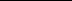 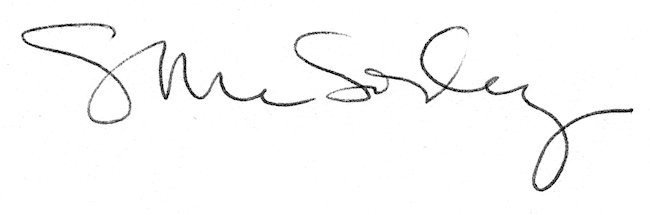 